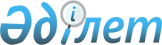 "Мақта қолхаттарын беру арқылы қойма қызметі бойынша қызметтер көрсетуге лицензия беру, қайта ресімдеу, лицензияның телнұсқаларын беру" мемлекеттік көрсетілетін қызметінің регламентін бекіту туралы
					
			Күшін жойған
			
			
		
					Оңтүстік Қазақстан облыстық әкімдігінің 2014 жылғы 25 тамыздағы № 279 қаулысы. Оңтүстік Қазақстан облысының Әділет департаментінде 2014 жылғы 2 қазанда № 2820 болып тіркелді. Күші жойылды - Оңтүстік Қазақстан облыстық әкімдігінің 2015 жылғы 18 қарашадағы № 354 қаулысымен      Ескерту. Күші жойылды - Оңтүстік Қазақстан облыстық әкімдігінің 18.11.2015 № 354 қаулысымен.

      «Мемлекеттік көрсетілетін қызметтер туралы» 2013 жылғы 15 сәуірдегі Қазақстан Республикасы Заңының 16-бабы 1 және 3-тармақтарына сәйкес Оңтүстік Қазақстан облысының әкімдігі ҚАУЛЫ ЕТЕДІ:



      1. Қоса беріліп отырған «Мақта қолхаттарын беру арқылы қойма қызметі бойынша қызметтер көрсетуге лицензия беру, қайта ресімдеу, лицензияның телнұсқаларын беру» мемлекеттік көрсетілетін қызметінің регламенті бекітілсін.



      2. «Оңтүстік Қазақстан облысының ауыл шаруашылығы басқармасы» мемлекеттік мекемесі Қазақстан Республикасының заңнамалық актілерінде белгіленген тәртіпте:

      1) осы қаулының Оңтүстік Қазақстан облысының аумағында таратылатын мерзімді баспа басылымдарында және «Әділет» ақпараттық-құқықтық жүйесінде ресми жариялануын;

      2) осы қаулының Оңтүстік Қазақстан облысы әкімдігінің интернет-ресурсына орналастырылуын қамтамасыз етсін.



      3. Осы қаулы оның алғашқы ресми жарияланған күнінен кейін күнтізбелік он күн өткен соң қолданысқа енгізіледі.



      4. Осы қаулының орындалуын бақылау облыс әкімінің бірінші орынбасары Б.Оспановқа жүктелсін.      Облыс әкімі                                А.Мырзахметов      Б.Оспанов

      Б.Жылқышиев

      Ә.Бектаев

      С.Қаныбеков

      Е.Садыр

      С.Тұяқбаев

      А.Абдуллаев

      Р.Исаева

Оңтүстік Қазақстан облысы

әкімдігінің 2014 жылғы 25 тамыздағы

№ 279 қаулысына қосымша 

«Мақта қолхаттарын беру арқылы қойма қызметі бойынша қызметтер көрсетуге лицензия беру, қайта ресімдеу, лицензияның телнұсқаларын беру» мемлекеттік көрсетілетін қызметінің регламенті 

1. Жалпы ережелер

      1. «Мақта қолхаттарын беру арқылы қойма қызметі бойынша қызметтер көрсетуге лицензия беру, қайта ресімдеу, лицензияның телнұсқаларын беру» мемлекеттік көрсетілетін қызметі (бұдан әрі-мемлекеттік көрсетілетін қызмет) «Оңтүстік Қазақстан облысының ауыл шаруашылығы басқармасы» мемлекеттік мекемесімен (бұдан әрі-көрсетілетін қызметті беруші) ұсынылады.

      Құжаттарды қабылдау және мемлекеттік көрсетілетін қызмет нәтижелерін беру көрсетілетін қызметті берушімен, сондай ақ «электрондық үкіметтің» www.egov.kz веб-порталы (бұдан әрі-Портал) арқылы жүзеге асырылады.



      2. Мемлекеттік қызмет көрсету нысаны: электронды (ішінара автоматтандырылған) және (немесе) қағаз түрінде.



      3. Мемлекеттік қызметті көрсету нәтижесі – мақта қолхаттарын беру арқылы қойма қызметі бойынша қызметтер көрсетуге лицензия), қайта ресімдеу, лицензияның телнұсқасы не Қазақстан Республикасы Үкіметінің 2014 жылғы 15 ақпандағы № 94 қаулысымен бекітілген «Мақта қолхаттарын беру арқылы қойма қызметі бойынша қызметтер көрсетуге лицензия беру, қайта ресімдеу, лицензияның телнұсқаларын беру» мемлекеттік көрсетілетін қызметі стандартының (бұдан әрі-Стандарт) 10-тармағында көзделген жағдайларда және негіздер бойынша мемлекеттік қызметті көрсетуден бас тарту туралы жауап. 

2. Мемлекеттік қызмет көрсету процесінде көрсетілетін қызмет берушінің құрылымдық бөлімшелерінің (қызметкерлерінің) іс-қимыл тәртібін сипаттау

      4. Мемлекеттік көрсетілетін қызмет бойынша рәсімді (іс-қимылдарды) бастауға көрсетілетін қызметті алушының өтініші негіздеме болады.



      5. Мемлекеттік көрсетілетін қызмет үдерісінің құрамына кіретін әрбір рәсімнің (іс-қимылдың) мазмұны, оның орындалу ұзақтығы және олардың орындалу дәйектілігі, оның ішінде барлық рәсімдердің өту кезеңдері:

      1) көрсетілетін қызметті алушы (не сенімхат бойынша оның өкілі) көрсетілетін қызметті берушіге Стандарттың 9-тармағында көрсетілген құжаттарды ұсынады;

      2) көрсетілетін қызметті берушінің уәкілетті қызметкері қабылдаған құжаттарды ақпараттық жүйеге тіркеп, 10 минуттың ішінде ақпараттық жүйе арқылы көрсетілетін қызметті берушінің басшылығына жолдайды;

      3) құжаттарды қарап болған соң 30 минут ішінде көрсетілетін қызметті берушінің басшылығы құжаттарды көрсетілетін қызметті берушінің уәкілетті қызметкеріне мемлекеттік көрсетілетін қызмет нәтижесін дайындау үшін ақпараттық жүйе арқылы жолдайды;

      4) көрсетілетін қызметті берушінің уәкілетті қызметкері мемлекеттік көрсетілетін қызмет нәтижесін Стандарттың 4-тармағында белгіленген мерзімде дайындап, сонан кейін көрсетілетін қызметті берушінің басшылығына қол қоюы үшін ақпараттық жүйе арқылы жолдайды;

      5) көрсетілетін қызметті берушінің басшылығы жұмыс күні ішінде мемлекеттік көрсетілетін қызмет нәтижесіне ақпараттық жүйе арқылы қол қойып, көрсетілетін қызметті берушінің уәкілетті қызметкеріне жолдайды;

      6) көрсетілетін қызметті берушінің уәкілетті қызметкері ақпараттық жүйеден мемлекеттік көрсетілетін қызмет нәтижесін басып шығарады және 10 минут ішінде көрсетілетін қызметті алушыға не сенімхат бойынша оның өкіліне табыстайды. 

3. Мемлекеттік қызмет көрсету процесінде көрсетілетін қызмет берушінің құрылымдық бөлімшелерінің (қызметкерлерінің) өзара іс-қимыл тәртібін сипаттау

      6. Мемлекеттік қызмет көрсету процесіне қатысатын көрсетілетін қызмет берушінің құрылымдық бөлімшелерінің (қызметкерлерінің) тізбесі:

      1) көрсетілетін қызметті берушінің басшылығы;

      2) көрсетілетін қызметті берушінің уәкілетті қызметкері.



      7. Әрбір рәсімнің (іс-қимылдың) ұзақтығы, құрылымдық бөлімшелер (қызметкерлер) арасындағы рәсімдердің орындалу мерзімі көрсетілген сипаттама осы регламенттің 2 бөлімі 5 тармағында келтірілген. Мемлекеттік қызмет көрсету үдерісіндегі рәсімдердің (іс-қимылдардың) блок-схема түріндегі реттілігі осы регламенттің 1-қосымшасында келтірілген. 

4. Халыққа қызмет көрсету орталығымен және (немесе) өзге де көрсетілетін қызметті берушілермен өзара іс-қимыл тәртібін, сондай-ақ мемлекеттік қызмет көрсету процесінде ақпараттық жүйелерді пайдалану тәртібін сипаттау

      8. Мемлекеттік көрсетілетін қызметті Портал арқылы алу үшін көрсетілетін қызметті алушы:

      1) Порталға кіру;

      2) мемлекеттік көрсетілетін қызметті таңдау:

      3) электронды цифрлы қолтаңбаны (бұдан әрі-ЭЦҚ) жеке сәйкестендіру нөмірі немесе бизнес-сәйкестендіру нөмірі арқылы авторлау, тіркелу;

      4) онлайн қызметке тапсырыс беру;

      5) электрондық сауал жолдарын толтыру және қажет болған жағдайда Стандарттың 9-тармағында қарастырылған тізбеге сәйкес электронды түрде құжаттарды тіркеу;

      6) шығыс құжатты тексерген соң көрсетілетін қызметті алушы ЭЦҚ қоюы қажет. Қол қойған соң арыз автоматты түрде көрсетілетін қызметті берушіге түседі;

      7) түскен өтінішті көрсетілетін қызметті беруші тіркеген соң, көрсетілетін қызметті алушының жеке кабинетінде арыздың жағдайы автоматты түрде өзгереді. Өтінішті тіркеген кезден бастап көрсетілетін қызметті беруші Стандарттың 4-тармағында белгіленген мерзімде нәтижені беруі тиіс;

      8) оң нәтижелі кезде, көрсетілетін қызметті алушының жеке кабинетінде өтініштің жағдайы «Қанағаттанарлыққа» ауысады. Кейін, көрсетілетін қызметті алушы нәтижені көшіре алады;

      9) бұрыс нәтиже кезінде көрсетілетін қызметті алушының жеке кабинетінде өтініштің жағдайы «Бас тартуға» ауысады. Кейін, ол көрсетілетін қызметті берушінің баспабетінде дәлелді бас тарту хатын көшіре алады.



      9. Портал арқылы мемлекеттік қызмет көрсету кезінде көрсетілетін қызметті беруші мен көрсетілетін қызметті алушының жүгіну және рәсімдердің (іс-қимылдардың) реттілігі тәртібінің диаграммалық түрде сипатталуы осы регламенттің 2-қосымшасында көрсетілген.



      10. Мемлекеттік қызмет көрсету процесіндегі рәсімдердің (іс-қимылдардың) реттілігі, көрсетілетін қызметті берушінің құрылымдық бөлімшелерінің (қызметкерлерінің) өзара іс-қимылдары тәртібінің графикалық және схемалық түрде сипатталуы осы регламенттің 1 және 3 қосымшаларында бейнеленген. Мемлекеттік қызмет көрсету бизнес-процестерінің анықтамалығы осы регламенттің 1, 2 және 3 қосымшаларында көрсетілген.

«Мақта қолхаттарын беру арқылы қойма қызметі

бойынша қызметтер көрсетуге лицензия беру,

қайта ресімдеу, лицензияның телнұсқаларын беру»

мемлекеттік көрсетілетін қызмет регламентіне

1-қосымша Мемлекеттік қызмет көрсету рәсімдері (іс-қимылдары) реттілігінің блок-схема түрінде сипатталуы және мемлекеттік қызмет көрсетудің бизнес-процестерінің анықтамалығы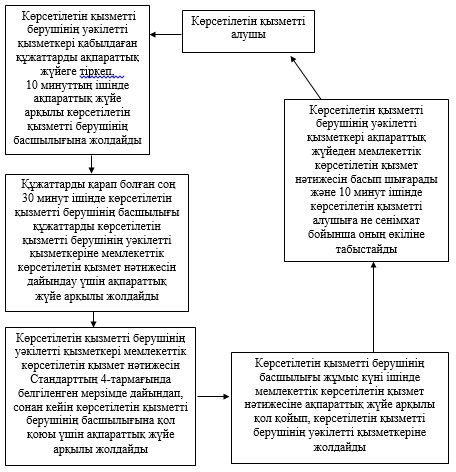 

«Мақта қолхаттарын беру арқылы қойма қызметі

бойынша қызметтер көрсетуге лицензия беру,

қайта ресімдеу, лицензияның телнұсқаларын беру»

мемлекеттік көрсетілетін қызмет регламентіне

2-қосымша Портал арқылы мемлекеттік қызмет көрсетуде әрекет ететін ақпараттық жүйелердің функционалдық өзара әрекеттесуінің диаграммасы және мемлекеттік қызмет көрсетудің бизнес-процестерінің анықтамалығы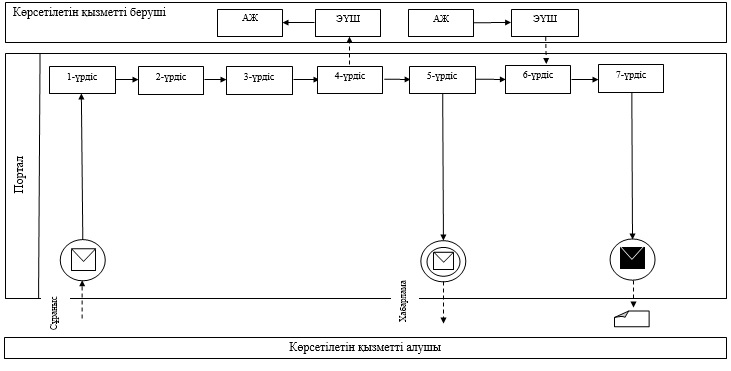       Шартты белгілер: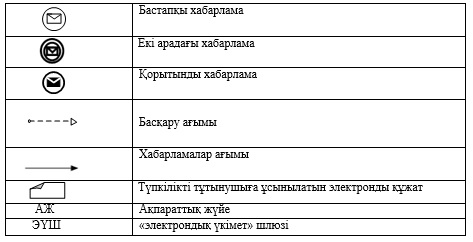 

«Мақта қолхаттарын беру арқылы қойма қызметі

бойынша қызметтер көрсетуге лицензия беру,

қайта ресімдеу, лицензияның телнұсқаларын беру»

мемлекеттік көрсетілетін қызмет регламентіне

3-қосымша Мемлекеттік қызмет көрсету тәртібінің графика түрінде сипатталуы және мемлекеттік қызмет көрсетудің бизнес-процестерінің анықтамалығы
					© 2012. Қазақстан Республикасы Әділет министрлігінің «Қазақстан Республикасының Заңнама және құқықтық ақпарат институты» ШЖҚ РМК
				12345Көрсетілетін қызметті берушінің уәкілетті қызметкеріКөрсетілетін қызметті берушінің басшылығыКөрсетілетін қызметті берушінің уәкілетті қызметкеріКөрсетілетін қызметті берушінің басшылығыКөрсетілетін қызметті берушінің уәкілетті қызметкеріҚабылдаған құжаттарды ақпараттық жүйеге тіркеп, 10 минуттың ішінде ақпараттық жүйе арқылы көрсетілетін қызметті берушінің басшылығына жолдайдыҚұжаттарды қарап болған соң 30 минут ішінде құжаттарды көрсетілетін қызметті берушінің уәкілетті қызметкеріне мемлекеттік көрсетілетін қызмет нәтижесін дайындау үшін ақпараттық жүйе арқылы жолдайдыМемлекеттік көрсетілетін қызмет нәтижесін Стандарттың 4-тармағында белгіленген мерзімде дайындап, сонан кейін көрсетілетін қызметті берушінің басшылығына қол қоюы үшін ақпараттық жүйе арқылы жолдайдыЖұмыс күні ішінде мемлекеттік көрсетілетін қызмет нәтижесіне ақпараттық жүйе арқылы қол қойып, көрсетілетін қызметті берушінің уәкілетті қызметкеріне жолдайдыАқпараттық жүйеден мемлекеттік көрсетілетін қызмет нәтижесін басып шығарады және 10 минут ішінде көрсетілетін қызметті алушыға не сенімхат бойынша оның өкіліне табыстайды